МУНИЦИПАЛЬНОЕ БЮДЖЕТНОЕ  ОБЩЕОБРАЗОВАТЕЛЬНОЕ УЧРЕЖДЕНИЕЛЕНИНСКАЯ      СРЕДНЯЯ    ОБЩЕОБРАЗОВАТЕЛЬНАЯ     ШКОЛАул. Школьная, д. 5, п Долотинкателефон:  ( 86385) 39-1-41,                                                                  факс: ( 86385) 39-1-41 Рассмотрено и принято:                                                        Утверждаю:        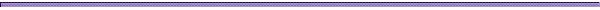 на   заседании   педагогического                                Приказ № 68  от 26. 02.2015г  совета   № 6 от 26.02.2015                                              Директор                _______________                                                          Председатель школы Т В Головкова                                                          Т В     Головкова       Положение о формах, периодичности, порядке текущего контроля успеваемости и промежуточной аттестации обучающихся 1. Общие положения1.1. Положение о порядке, формах, периодичности текущего контроля успеваемости и промежуточной аттестации обучающихся (далее Положение) разработано в соответствии со ст.28.,  ст.58 Федерального закона «Об образовании в Российской Федерации» от 29 декабря . № 273-ФЗ Приказа Министерства образования и науки Российской Федерации от 30 августа . № 1015 «Об утверждении Порядка организации и осуществления образовательной деятельности по основным общеобразовательным программам - образовательным программам начального общего, основного общего и среднего общего образования»1.2. Настоящее Положение регулирует порядок осуществления текущего контроля успеваемости и промежуточной аттестации обучающихся, установление форм и периодичности их проведения, индивидуальный учет результатов освоения обучающимися образовательных программ, применение единых требований к оценке обучающихся по различным предметам.1.3. Настоящее Положение принимается педагогическим советом, имеющим право вносить в него свои изменения и дополнения. 1.4. Промежуточная аттестация обучающихся – это нормативно регламентированная деятельность педагогических работников и  должностных лиц МБОУ Ленинской СОШ заключающаяся в установлении соответствия индивидуальных образовательных достижений обучающихся планируемым результатам освоения образовательной программы на момент окончания четверти, полугодия, учебного года и завершающаяся принятием решения о возможности, формах и условиях продолжения обучения аттестуемых лиц в МБОУ Ленинской СОШ. К результатам индивидуальных достижений обучающихся, не подлежащим итоговой оценке, относятся ценностные ориентации обучающегося и индивидуальные личностные характеристики. Обобщенная отметка этих и других личностных результатов освоения обучающимися основных образовательных программ осуществляется в ходе различных мониторинговых исследований. 1.5.  Промежуточная аттестация в МБОУ Ленинской СОШ  подразделяется на:текущую аттестацию (текущий контроль) – оценку качества усвоения содержания компонентов какой-либо части  конкретного учебного предмета;четвертную и полугодовую аттестацию – оценку качества усвоения обучающимися содержания конкретного учебного предмета по итогам учебного периода (четверти, полугодия) на основании текущей аттестации;годовую аттестацию – оценку качества усвоения обучающимися всего объёма содержания учебного предмета за учебный год;1.6. Успешное прохождение обучающимися промежуточной аттестации является основанием для перевода в следующий класс, продолжения обучения в классах и допуска обучающихся 9-х, 11-х классов к государственной итоговой аттестации. Решения по данным вопросам принимаются педагогическим советом МБОУ Ленинской СОШ1.7. Настоящее Положение доводится до сведения всех участников образовательного процесса: обучающихся, их родителей (законных представителей) и педагогических работников и подлежит размещению на официальном сайте школы.2. Содержание, формы и порядок проведения текущей промежуточной аттестации  успеваемости обучающихсяТекущая промежуточная аттестация (текущий контроль) обучающихся – это проверка и отметка  педагогическими работниками индивидуальных образовательных достижений  обучающихся в течение учебного года, в том числе проявляющихся в проектах, письменных, устных, практических и иных работах 2.1. Текущий контроль успеваемости обучающихся проводится в течение учебного периода (четверти, полугодия) с целью систематического контроля уровня освоения обучающимися тем, разделов, глав учебных программ за оцениваемый период, динамики достижения планируемых предметных и метапредметных результатов.2.2. Текущей аттестации подлежат учащиеся всех классов2.2. Текущий контроль  осуществляется педагогическим работником, реализующим соответствующую часть образовательной программы. Педагогические работники вправе выбирать педагогически  обоснованные формы текущего контроля с опорой на инструментарий используемого в образовательном процессе учебно-методического комплекса2.3. Формами текущего контроля усвоения содержания учебных программ обучающихся являются:письменная проверка (домашние, проверочные, лабораторные, практические, контрольные, творческие работы; письменные отчёты о наблюдениях; письменные ответы на вопросы теста; сочинения, изложения, диктанты, рефераты, стандартизированные письменные работы, создание (формирование) электронных баз данных и др.);устная проверка (устный ответ на один или систему вопросов в форме рассказа, беседы, собеседования, выразительное чтение (в том числе наизусть);комбинированная проверка (сочетание письменных и устных форм, проверка с использованием электронных систем тестирования, изготовление макетов, действующих моделей);Комплексные контрольные работы на межпредметной основе2.4. Порядок, формы, периодичность, количество обязательных мероприятий при проведении текущего контроля успеваемости обучающихся определяются учителем и отражаются в рабочих программах и календарно-тематических планах. Заместитель директора  по УВР контролирует ход текущего контроля успеваемости обучающихся, при необходимости оказывает методическую помощь учителю в его проведении.2.4.1. Для обучающихся, получающих образование в форме семейного образования промежуточная аттестация проводится два раза в год по индивидуальному графику, согласованному с родителями/законными представителями по предметам, указанным в письменном заявлении родителями /законными представителями.2.5. Успеваемость обучающихся 2-11 классов МБОУ Ленинской СОШ подлежит текущему контролю.   При выставлении отметок учитель  руководствуется нормами оценок, опубликованными в  примерных программах по предмету.2.6.  Время, отводимое на выполнение контрольных работ— не более одного учебного часа. В течение учебного дня для одних и тех же обучающихся может быть проведено не более одной контрольной работы. В течение учебной недели для обучающихся 2-4-х классов может быть проведено не более трех контрольных работ; для обучающихся 5-8-х классов — не более четырех контрольных работ; для обучающихся 9-11 -х классов — не более пяти контрольных работ. 2.6.1. В течение одного дня  для обучающихся, получающих образование в форме семейного образования в рамках промежуточной аттестации:  2-4 классов  может быть  проведено не более трех проверочных работ 5-9 классов может быть  проведено  не более четырех проверочных работ10-11 классов может быть  проведено  не более пяти проверочных работ2.7. В 1 классе и в 1 четверти 2 класса текущая аттестация учащихся осуществляется без фиксации их достижений в классных журналах в виде отметок по 5-балльной шкале..  Со 2 четверти  во 2 классе и в каждой четверти в последующих классах она дополняется отметками «5» (отлично), «4» (хорошо), «3» (удовлетворительно), «2» (неудовлетворительно)                      Требования  к оцениванию:Объктивность;Мотивированность;Личностный подход – сравнение сегодняшних достижений ученика  с его вчерашними успехами;Оценка должна способствовать формированию у  школьников умений оценивать свои  результаты, сравнивать их с эталонными, видеть ошибки2.8. По учебному курсу «Основы религиозных культур и светской этики» вводится безотметочная система оценивания. Объектами контроля по данному курсу являются достижение каждым учеником уровня обязательной подготовки и глубина сформированности учебных умений.  2.9. Успеваемость обучающихся, занимающихся по индивидуальному учебному плану, подлежит текущему контролю по предметам, включенным в этот план.3. Содержание, формы и порядок проведения четвертной, полугодовой промежуточной аттестации3.1. Четвертная, полугодовая (в 10-11 классах по предметам с недельной нагрузкой один час) промежуточная аттестация обучающихся МБОУ Ленинской СОШ  проводится с целью определения качества освоения содержания учебных программ (полноты, прочности, осознанности, системности) по завершении   четверти, полугодия.3.2. Отметка обучающегося за четверть, полугодие выставляется на основе результатов текущего контроля успеваемости, с учетом результатов письменных контрольных работ. 3.3. Обучающиеся, временно находящиеся в санаторно-лесных школах, реабилитационных общеобразовательных учреждениях, а также обучающиеся, переведенные в течение текущего учебного года в МБОУ Ленинской  СОШ из других образовательных учреждений, аттестуются с учетом отметок, полученных в этих учреждениях.3.4. Обучающийся может быть аттестован  за четверть при наличии не менее:  3-х оценок  при курсе , рассчитанном на 1 час в неделю;5  оценок    при курсе , рассчитанном на 2 час в неделю7 оценок     при курсе , рассчитанном на 3 час в неделУсловия неаттестации по результатам четверти (полугодия)Ученик, пропустивший более 75% уроков по предмету и не имеющий необходимого количества отметок, не может быть аттестован за учебный период (четверть, полугодие)При  неаттестации или неудовлетворительной отметке за одну четверть (полугодие), ученик обязан сдать ключевые темы (зачеты, контрольные работы) в течение каникул или первой недели следующей четверти (полугодия).   Условия ликвидации задолженностей по учебным предметам:В случае неаттестации учащегося по болезни (что должно быть подтверждено только медицинскими документами) учитель проводит консультации по пропущенным темам и организует проверку знаний по пропущенному учеником материалу по индивидуальному графику. Отметка выставляется в журнал.При неаттестации вследствие пропусков занятий по иным причинам ответственность за подготовку ученика несут родители.Ликвидация задолженности учеником, не аттестованным вследствие пропусков по неуважительным причинам, допускается только в сроки, установленные администрацией школы (перенос сдачи зачетов по желанию ученика не допускается). О ликвидации задолженности оформляется зачетная ведомость, в которую вносятся отметки за конкретно сданные темы. Затем все отметки (в т .ч. и неудовлетворительные) выставляются в журнал.Ученик, пропустивший предыдущий урок не по болезни (отсутствует документ из медицинского учреждения) обязан быть готов к следующему уроку. Результаты опроса, контрольной или самостоятельной работы выставляются в журнал в общем порядке. Разовый визит в медицинское учреждение (например, посещение стоматологического кабинета) не является основанием для отказа учащегося от опроса или выполнения работы на следующем уроке.Если в период болезни ученика проводилась контрольная работа, ученик выполняет данную контрольную работу или сдает материал в устной форме в течение недели после выздоровления и после предварительной консультации учителя.3.5. Последствия получения неудовлетворительного результата текущего контроля успеваемости определяются педагогическим работником в соответствии с образовательной программой, и могут включать в себя проведение дополнительной работы с учащимся, индивидуализацию содержания образовательной деятельности учащегося, иную корректировку образовательной деятельности в отношении учащегося.  3.6 Результаты текущего контроля фиксируются в документах (классных журналах и иных установленных документах).3.7. Успеваемость учащихся, занимающихся по индивидуальному учебному плану, подлежит текущему контролю с учетом особенностей освоения образовательной программы, предусмотренных индивидуальным учебным планом. 3.8. Педагогические работники доводят до сведения родителей (законных представителей)  сведения о результатах текущего контроля успеваемости учащихся как посредством заполнения предусмотренных документов, в том числе в электронной форме (дневник учащегося, электронный дневник), так и по запросу родителей (законных представителей) учащихся. Педагогические работники в рамках работы в родителями (законными представителями) учащихся обязаны прокомментировать результаты текущего контроля успеваемости учащихся в устной форме. Родители (законные представители) имеют право на получение информации об итогах текущего контроля успеваемости учащегося в письменной форме в виде выписки из соответствующих документов, для чего должны обратиться к  классному руководителю .4. Содержание, формы и порядок проведения годовой промежуточной аттестации.Годовая промежуточная аттестация обучающихся – выявляет степень освоения обучающимися учебного материала по пройденным учебным дисциплинам в рамках образовательных  программ.4.1. Годовая промежуточная аттестация проводится в конце  учебного года, как результат освоения основной образовательной программы на каждом  уровне  общего образования с целью:-  установления фактического уровня теоретических знаний обучающихся по предметам обязательного компонента учебного плана, их практических умений и навыков ;- соотнесения этого уровня с требованиями стандартов;- оценки достижений конкретного обучающегося, позволяющая выявить пробелы в освоении им основной образовательной программы и учитывать индивидуальные потребности обучающегося в осуществлении образовательной деятельности,- оценки динамики индивидуальных образовательных достижений, продвижения в достижении планируемых результатов освоения основной образовательной программы4.2.  Промежуточная аттестация в МБОУ Ленинской СОШ  проводится на основе принципов объективности, беспристрастности. Оценка результатов освоения учащимися образовательных программ осуществляется в зависимости от достигнутых учащимся результатов и не может быть поставлена в зависимость от формы получения образования, формы обучения, факта пользования платными дополнительными образовательными услугами и иных подобных обстоятельств. К промежуточной аттестации допускаются все обучающиеся переводных классов на ступени начального общего образования, основного общего образования, среднего общего образования.По заявлению родителей могут проходить промежуточную аттестацию лица, осваивающие основные общеобразовательные программы в форме семейного образования и самообразования (экстерны) - обучающиеся на ступени начального общего образования, основного общего образования, среднего общего образования.От сдачи промежуточной аттестации освобождаются обучающиеся:обучающиеся на дому,        проходящие длительное лечение в лечебных или санаторных учреждениях,учащиеся, заболевшие в аттестационный период, на основании медицинского подтверждения,призёры городских, зональных, краевых предметных олимпиад и конкурсов, проводимых органами управления образования.по семейным обстоятельствам, имеющим объективные основания для освобождения от промежуточной аттестации.4.6. Основанием для освобождения является, заявление родителей (и\или законных представителей обучающегося) на имя директора, приказ директора школы.4.7. Годовые отметки выставляются на основе четвертных и полугодовых отметок как среднее арифметическое текущих отметок при условии положительного прохождения годовой промежуточной аттестации.4.8. Годовая промежуточная аттестация осуществляется в форме обязательных итоговых контрольных работ:         а)    во 2-4 классах – в форме комплексной контрольной работы;         б) в 5-7 классах – по двум предметам, которые определяются педагогическим советом   школы в начале учебного года;         в) в 8,10 классах – по трем предметам, которые определяются педагогическим советом   школы в начале учебного года.  Перечень предметов учебного плана, которые выносятся на годовую промежуточную аттестацию, обсуждается и утверждается на заседании педагогического совета школы не позднее, чем за полгода  до проведения аттестации, закрепляется приказом директора школы и доводится до сведения обучающихся и их родителей (законных представителей).4.9. Образовательное учреждение вправе определить любые формы проведения промежуточной годовой аттестации: контрольная работа, диктант,  сочинение, изложение с творческим заданием, тестирование или другие формы по решению педагогического совета.4.10. Промежуточная аттестация для обучающихся с ограниченными возможностями здоровья проводится в соответствии с их психофизиологическим состоянием и возможностями.  Письменные контрольные работы могут быть заменены на устные формы. 4.11. Сроки годовой промежуточной аттестации определяются календарным учебным графиком. 4.12. Требования к длительности проведения годовой аттестации:аттестация проводится во время учебных занятий: в рамках учебного расписания;продолжительность контрольного мероприятия не должна превышать времени одного урока.4.13. Годовую промежуточную аттестацию проводит  предметная аттестационная  комиссия, включающая в себя учителя, преподающего в данном классе и одного ассистента из числа учителей того же цикла предметов. Состав предметных аттестационных комиссий утверждается приказом по школы.4.14. График проведения промежуточной годовой аттестации, состав аттестационных комиссий, график консультаций утверждаются руководителем общеобразовательного учреждения и доводятся до сведения педагогов, обучающихся и их родителей (законных представителей) не позднее, чем за две недели до начала аттестации.4.15. Аттестационный материал сдается в учебную часть за 1 месяц до начала годовой промежуточной аттестации и хранится у  руководителя образовательного учреждения.4.16. Требования к материалам для проведения годовой аттестации:материалы для проведения годовой аттестации готовятся педагогическими работниками; содержание контрольных материалов должно соответствовать требованиям ФГОС начального и основного общего образования, ФКГОС, учебных программ;4.17. Для оформления итогов промежуточной годовой аттестации используются бланки установленного образца. Отметки заносятся в классные  журналы. Письменные работы и протоколы хранятся в общеобразовательном учреждении в течение 1 года.4.18. Обучающие,  получившие в ходе аттестации неудовлетворительную отметку, проходят промежуточную аттестацию повторно, в сроки, установленные администрацией, но не позднее  окончания учебного года.4.19. Итоги годовой промежуточной аттестации обсуждаются на заседаниях педагогического совета.4.20.  Итоги аттестации и решение педагогического совета школы о переводе обучающихся классные руководители обязаны довести до сведения   родителей, а в случае неудовлетворительных результатов учебного года или результатов промежуточной аттестации – в письменном виде под подпись родителей обучающегося, с  указанием даты ознакомления. Уведомление хранится в личном деле.4.21. Дополнительные сроки проведения годовой промежуточной аттестации могут быть установлены Педагогическим советом для следующих категорий обучающихся по заявлению обучающихся (их законных представителей):выезжающих на учебно-тренировочные сборы, на олимпиады школьников, на российские или международные спортивные соревнования, конкурсы, смотры, олимпиады и тренировочные сборы и иные подобные мероприятия.заболевших  в период годовой промежуточной аттестации при наличии справки медицинского учреждения4.22. Годовые отметки по учебным предметам (с учетом результатов годовой промежуточной аттестации) за текущий учебный год должны быть выставлены за два дня до окончания учебного года.4.23. Классные руководители в двухдневный срок доводят до сведения родителей (законных представителей) итоги годовой аттестации путем выставления отметок в дневники обучающихся, в том числе и электронный дневник, или в письменной форме под подпись родителей (законных представителей) обучающихся с указанием даты ознакомления, в случае неудовлетворительных результатов аттестации. Письменное уведомление хранится в личном деле обучающегося.4.24. Годовые отметки по всем предметам учебного плана выставляются в личное дело обучающегося и являются, в соответствии с решением педагогического совета, основанием для перевода в следующий класс, для допуска к государственной итоговой аттестации.4.25. Заявления обучающихся и их родителей (законных представителей), не согласных с результатами годовой промежуточной аттестации или годовой отметкой по учебному предмету, рассматриваются в установленном порядке конфликтной комиссией МБОУ Ленинской СОШ4.26. На период проведения годовой промежуточной аттестации в школе создается конфликтная комиссия, которая призвана разрешить споры по результатам аттестационных работ (если таковые возникают).4.27. Конфликтную комиссию возглавляет заместитель директора по УВР. В состав конфликтной комиссии входит председатель соответствующего МО и учитель, преподающий этот же предмет в других классах. Состав конфликтной комиссии утверждается приказом директора.4.28. Конфликтная комиссия принимает решение путем голосования. Решение комиссии оформляется протоколом. На заседание конфликтной комиссии может быть приглашен учитель, преподающий предмет, который может принять участие в обсуждении, но без права участия в голосовании.5. Промежуточная аттестация обучающихся, осваивающих основные общеобразовательные программы в форме семейного образования и самообразования5.1. Обучение в форме семейного образования и самообразования осуществляется с правом последующего прохождения в соответствии с частью 3 статьи 34 Федерального закона «Об образовании в Российской Федерации» промежуточной и государственной итоговой аттестации в организациях, осуществляющих образовательную деятельность по имеющим государственную аккредитацию образовательным программам основного общего и среднего общего образования бесплатно. Допускается сочетание различных форм получения образования и форм обучения.5.2. На обучающихся, получающих образование в формах семейного образования, самообразования, в том числе проходящих ускоренное обучение, распространяются все пункты настоящего положения, регламентирующие содержание, формы и порядок проведения годовой промежуточной аттестации, права и обязанности участников процесса промежуточной аттестации.5.3. Полугодовая промежуточная аттестация обучающихся в форме семейного образования, самообразования, в том числе проходящих ускоренное обучение, проводится с целью определения качества освоения обучающимися содержания учебных программ (полнота, прочность, осознанность, системность) по завершении четверти, полугодия.5.4. Отметка обучающегося за полугодие выставляется на основе результатов письменных контрольных работ, устных собеседований, зачетов, содержание которых определяется учителем класса, за которым закреплен обучающийся, осваивающий общеобразовательные программы в формах семейного образования, самообразования, в том числе проходящий ускоренное обучение.5.5. МБОУ Ленинская СОШ  разрабатывает график прохождения промежуточной аттестации и обеспечивает обучающихся информацией о форме, дате, времени, месте проведения промежуточной аттестации.5.6. Классные руководители, в класс которых зачислены обучающиеся, осваивающие общеобразовательные программы в формах семейного образования, самообразования, в том числе проходящие ускоренное обучение, доводят до сведения родителей (законных представителей) сведения о результатах промежуточной аттестации путем выставления отметок в дневники обучающихся, в том числе и электронный дневник, или в письменной форме под подпись родителей (законных представителей) обучающихся с указанием даты ознакомления, в случае неудовлетворительных результатов аттестации. Письменное уведомление хранится в личном деле обучающегося.5.7. Обучающиеся, пропустившие по неуважительной причине промежуточную аттестацию за полугодие, не аттестуются. 5.8. Обучающиеся, получающие образование в форме семейного образования, самообразования, в том числе проходящие ускоренное обучение, имеют право сдать пропущенную промежуточную аттестацию, пройти повторно полугодовую аттестацию. В этом случае родители (законные представители) обучающихся в письменной форме информируют администрацию школы о желании пройти полугодовую аттестацию не позднее, чем за неделю до желаемой даты. Заместитель директора по УВР составляет график промежуточной аттестации. Результаты промежуточной аттестации по предмету (предметам) выставляются в классный журнал и доводятся до сведения родителей (законных представителей).6. Порядок хранения информации о результатах промежуточной аттестации на бумажных и электронных носителях6.1. Порядок хранения в архивах информации о результатах успеваемости, аттестации на бумажных и электронных носителях регламентируется следующими документами: Федеральный закон от 27.07. . № 152-ФЗ «О персональных данных»;Федеральный закон от 27.07.2006 г. № 149-ФЗ «Об информации, информационных технологиях и защите информации»Порядок перевода обучающихся в следующий класс по итогам промежуточной аттестации.7.1. Перевод обучающихся, освоивших в полном объёме образовательную программу учебного года, и имеющих положительные годовые оценки,  по решению педагогического совета переводятся в следующий класс.7.2. На основании решения педагогического совета образовательного учреждения директор издает приказ о переводе обучающихся в следующий класс.7.3. Неудовлетворительные результаты годовой промежуточной аттестации   по одному или нескольким учебным предметам, курсам, дисциплинам (модулям) образовательной программы или непрохождение промежуточной аттестации при отсутствии уважительных причин признаются академической задолженностью  (ч. 2 ст. 58 ФЗ №273).Классный руководитель доводит информацию письменно до родителей (законных представителей) обучающихся об академической задолженности. Обучающиеся (2-4, 5-8,10 классов), не прошедшие промежуточную аттестацию по уважительным причинам или имеющие академическую задолженность, переводятся в следующий класс  условно ( ч. 8 ст. 58 ФЗ №273).Начальное общее образование, основное общее образование, среднее общее образование являются обязательными уровнями образования. Обучающиеся, не освоившие основную образовательную программу начального общего или основного общего образования, не допускаются к обучению на следующих уровнях общего образования  (ч. 5 ст. 66 ФЗ№273). 7.6.  Обучающиеся обязаны ликвидировать академическую задолженность (ч. 3 ст. 58 ФЗ №273). Ответственность за ликвидацию обучающимися академической задолженности возлагается на их родителей (законных представителей) (п.  20 Приказа Министерства образования и науки Российской Федерации от 30 августа . № 1015 «Об утверждении Порядка организации и осуществления образовательной деятельности по  основным общеобразовательным программам – образовательным программам начального общего, основного общего и среднего общего образования»)Сроки ликвидации академической задолженности утверждаются приказом  директора школы  и доводятся до сведения обучающегося и его родителей (законных представителей) не позднее чем через 3 дня после ознакомления с результатами промежуточной аттестации.      8. Права и обязанности участников процесса аттестации  8.1.   Участниками процесса аттестации являются: обучающиеся, родители обучающихся (лица их заменяющие), учителя-предметники,  администрация8.2.  Права обучающихся представляют его родители (законные представители).8.3.  Обучающийся имеет право:- на информацию о перечне предметов, выносимых на промежуточную аттестацию;- на ознакомление с вопросами, включенными в экзаменационные билеты, темами рефератов и творческих работ, темами, подлежащими контролю;- на информацию о сроках аттестации;- на консультации учителя-предметника по вопросам, выносимым на контроль;- в случае болезни на изменение формы промежуточной аттестации, ее отсрочку или освобождение (по решению Педагогического совета школы);- на независимую и объективную оценку его уровня знаний;- на обращение в трехдневный срок с апелляцией в конфликтную комиссию, созданную в школе, в случае несогласия с отметкой, полученной во время аттестации.8.4.  Обучающийся обязан:- проходить аттестацию в установленные сроки;- в процессе аттестации выполнять обоснованные требования учителей и руководства школы;- соблюдать правила, предусмотренные нормативными документами, определяющими порядок аттестации.8.5.  Родители (законные представители) обучающегося имеют право:- на информацию о формах, сроках и перечне предметов, выносимых на промежуточную аттестацию;- знакомиться с нормативными документами, определяющими порядок и критерии оценивания;- знакомится с результатами аттестации их детей;- обжаловать результаты аттестации их ребенка в случае нарушения школой процедуры аттестации или неудовлетворенности результатами аттестации.8.6.  Родители (законные представители) обучающегося обязаны:- соблюдать порядок аттестации;- корректно и вежливо относиться к педагогам, участвующим в аттестации их ребенка;- осуществлять контроль успеваемости своего ребенка, результатов его аттестации.8.7. Учитель, осуществляющий промежуточную аттестацию, имеет право:- разрабатывать материалы для промежуточной аттестации обучающихся;- проводить аттестации и оценивать качество усвоения обучающимися содержания учебный программ, соответствие уровня подготовки обучающихся требованиям государственного стандарта образования;- давать педагогические рекомендации обучающимся и их родителям (законным представителям) по освоению предмета.8.8. Учитель, осуществляющий промежуточную аттестацию, не имеет права:- использовать, при составлении заданий, учебный материал предмета, не предусмотренный учебной программой;-оказывать психологическое давление на обучающихся, проявлять недоброжелательное, некорректное отношение к ним.8.9. Учитель, осуществляющий промежуточную аттестацию, обязан:- доводить до сведения обучающихся, их родителей (законных представителей) результаты промежуточной аттестации.